Посмотреть видео.  Запомнить!!!https://www.youtube.com/watch?v=K5UVjeNCKmYПосмотреть. Запомнить!!!https://www.youtube.com/watch?v=dSFIFr1yDjsПосмотреть. Запомнить!!!https://www.youtube-nocookie.com/embed/C1LDHkRAQbYВыполнить подъем туловища из положения лежа на спине за 1 минуту (количество раз). Записать в тетрадь или блокнотик.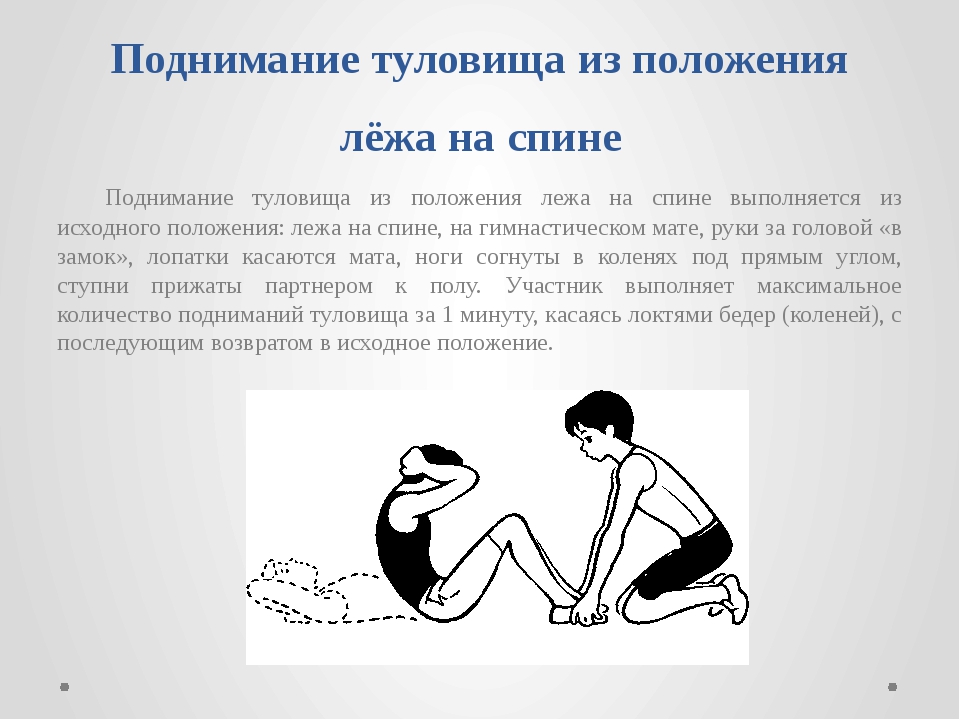 